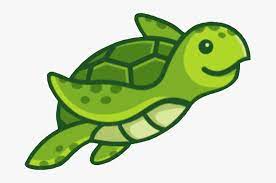 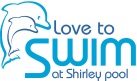 Turtles 10 Week Programme scheduleWeek 1 - Butterfly – Drills and Techniques						Week 2 - Backstroke – Drills and TechniquesWeek 3 - Breaststroke – Drills and Techniques	 					Week 4 - Frontcrawl – Drills and TechniquesWeek 5 – Water Skills / Diving								Week 6 - Backstroke – Drills and TechniquesWeek 7 – Water Polo									Week 8 - Frontcrawl technique and race/sprint sessionWeek 9 – Start and finish training / Tumble Turns					Week 10 – Personal Survival 1 / Life SavingWeek NumberMondayTuesdayWednesdayThursdayFridaySaturday3rd JanuaryCLOSED3456710th January34567817th January45678924th January567891031st January67891017th February789101214th February891012321st February910123428th February10123457th March123456